PRICES RECEIVED BY FARMERS FOR UPLAND COTTON Private Merchant Operation Profile 2015PRICES RECEIVED BY FARMERS FOR UPLAND COTTON Private Merchant Operation Profile 2015PRICES RECEIVED BY FARMERS FOR UPLAND COTTON Private Merchant Operation Profile 2015PRICES RECEIVED BY FARMERS FOR UPLAND COTTON Private Merchant Operation Profile 2015PRICES RECEIVED BY FARMERS FOR UPLAND COTTON Private Merchant Operation Profile 2015PRICES RECEIVED BY FARMERS FOR UPLAND COTTON Private Merchant Operation Profile 2015PRICES RECEIVED BY FARMERS FOR UPLAND COTTON Private Merchant Operation Profile 2015PRICES RECEIVED BY FARMERS FOR UPLAND COTTON Private Merchant Operation Profile 2015PRICES RECEIVED BY FARMERS FOR UPLAND COTTON Private Merchant Operation Profile 2015OMB No. 0535-0003Approval Expires: 5/31/2016Project Code: 172   QID: 001245SMetaKey: 1296   Version 48OMB No. 0535-0003Approval Expires: 5/31/2016Project Code: 172   QID: 001245SMetaKey: 1296   Version 48OMB No. 0535-0003Approval Expires: 5/31/2016Project Code: 172   QID: 001245SMetaKey: 1296   Version 48OMB No. 0535-0003Approval Expires: 5/31/2016Project Code: 172   QID: 001245SMetaKey: 1296   Version 48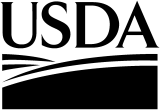 United States Department of Agriculture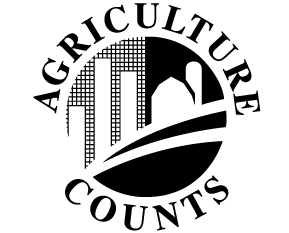 NATIONALAGRICULTURALSTATISTICSSERVICEUSDA/NASS - TexasSouthern Plains RegionPO Box 70
Austin, TX 78767-0070Phone: 1-800-626-3142Fax: 1-855-270-2725E-mail: NASSRFOSPR@nass.usda.govUSDA/NASS - TexasSouthern Plains RegionPO Box 70
Austin, TX 78767-0070Phone: 1-800-626-3142Fax: 1-855-270-2725E-mail: NASSRFOSPR@nass.usda.govUSDA/NASS - TexasSouthern Plains RegionPO Box 70
Austin, TX 78767-0070Phone: 1-800-626-3142Fax: 1-855-270-2725E-mail: NASSRFOSPR@nass.usda.govUSDA/NASS - TexasSouthern Plains RegionPO Box 70
Austin, TX 78767-0070Phone: 1-800-626-3142Fax: 1-855-270-2725E-mail: NASSRFOSPR@nass.usda.govUSDA/NASS - TexasSouthern Plains RegionPO Box 70
Austin, TX 78767-0070Phone: 1-800-626-3142Fax: 1-855-270-2725E-mail: NASSRFOSPR@nass.usda.govUSDA/NASS - TexasSouthern Plains RegionPO Box 70
Austin, TX 78767-0070Phone: 1-800-626-3142Fax: 1-855-270-2725E-mail: NASSRFOSPR@nass.usda.govPlease make corrections to name, address and ZIP Code, if necessary.Please make corrections to name, address and ZIP Code, if necessary.Please make corrections to name, address and ZIP Code, if necessary.Please make corrections to name, address and ZIP Code, if necessary.Please make corrections to name, address and ZIP Code, if necessary.Please make corrections to name, address and ZIP Code, if necessary.Please make corrections to name, address and ZIP Code, if necessary.Please make corrections to name, address and ZIP Code, if necessary.Please make corrections to name, address and ZIP Code, if necessary.For our monthly survey of Prices Received by Farmers, this firm will be asked to report total quantities of commodities purchased from U.S. farmers and the total dollar value of those purchases.The information you provide will be used for statistical purposes only. In accordance with the Confidential Information Protection provisions of Title V, Subtitle A, Public Law 107–347 and other applicable Federal laws, your responses will be kept confidential and will not be disclosed in identifiable form to anyone other than employees or agents. By law, every employee and agent has taken an oath and is subject to a jail term, a fine, or both if he or she willfully discloses ANY identifiable information about you or your operation. Response is voluntary.According to the Paperwork Reduction Act of 1995, an agency may not conduct or sponsor, and a person is not required to respond to, a collection of information unless it displays a valid OMB control number. The valid OMB number is 0535-0003.  The time required to complete this information collection is estimated to average 10 minutes per response, including the time for reviewing instructions, searching existing data sources, gathering and maintaining the data needed, and completing and reviewing the collection of information.For our monthly survey of Prices Received by Farmers, this firm will be asked to report total quantities of commodities purchased from U.S. farmers and the total dollar value of those purchases.The information you provide will be used for statistical purposes only. In accordance with the Confidential Information Protection provisions of Title V, Subtitle A, Public Law 107–347 and other applicable Federal laws, your responses will be kept confidential and will not be disclosed in identifiable form to anyone other than employees or agents. By law, every employee and agent has taken an oath and is subject to a jail term, a fine, or both if he or she willfully discloses ANY identifiable information about you or your operation. Response is voluntary.According to the Paperwork Reduction Act of 1995, an agency may not conduct or sponsor, and a person is not required to respond to, a collection of information unless it displays a valid OMB control number. The valid OMB number is 0535-0003.  The time required to complete this information collection is estimated to average 10 minutes per response, including the time for reviewing instructions, searching existing data sources, gathering and maintaining the data needed, and completing and reviewing the collection of information.For our monthly survey of Prices Received by Farmers, this firm will be asked to report total quantities of commodities purchased from U.S. farmers and the total dollar value of those purchases.The information you provide will be used for statistical purposes only. In accordance with the Confidential Information Protection provisions of Title V, Subtitle A, Public Law 107–347 and other applicable Federal laws, your responses will be kept confidential and will not be disclosed in identifiable form to anyone other than employees or agents. By law, every employee and agent has taken an oath and is subject to a jail term, a fine, or both if he or she willfully discloses ANY identifiable information about you or your operation. Response is voluntary.According to the Paperwork Reduction Act of 1995, an agency may not conduct or sponsor, and a person is not required to respond to, a collection of information unless it displays a valid OMB control number. The valid OMB number is 0535-0003.  The time required to complete this information collection is estimated to average 10 minutes per response, including the time for reviewing instructions, searching existing data sources, gathering and maintaining the data needed, and completing and reviewing the collection of information.For our monthly survey of Prices Received by Farmers, this firm will be asked to report total quantities of commodities purchased from U.S. farmers and the total dollar value of those purchases.The information you provide will be used for statistical purposes only. In accordance with the Confidential Information Protection provisions of Title V, Subtitle A, Public Law 107–347 and other applicable Federal laws, your responses will be kept confidential and will not be disclosed in identifiable form to anyone other than employees or agents. By law, every employee and agent has taken an oath and is subject to a jail term, a fine, or both if he or she willfully discloses ANY identifiable information about you or your operation. Response is voluntary.According to the Paperwork Reduction Act of 1995, an agency may not conduct or sponsor, and a person is not required to respond to, a collection of information unless it displays a valid OMB control number. The valid OMB number is 0535-0003.  The time required to complete this information collection is estimated to average 10 minutes per response, including the time for reviewing instructions, searching existing data sources, gathering and maintaining the data needed, and completing and reviewing the collection of information.For our monthly survey of Prices Received by Farmers, this firm will be asked to report total quantities of commodities purchased from U.S. farmers and the total dollar value of those purchases.The information you provide will be used for statistical purposes only. In accordance with the Confidential Information Protection provisions of Title V, Subtitle A, Public Law 107–347 and other applicable Federal laws, your responses will be kept confidential and will not be disclosed in identifiable form to anyone other than employees or agents. By law, every employee and agent has taken an oath and is subject to a jail term, a fine, or both if he or she willfully discloses ANY identifiable information about you or your operation. Response is voluntary.According to the Paperwork Reduction Act of 1995, an agency may not conduct or sponsor, and a person is not required to respond to, a collection of information unless it displays a valid OMB control number. The valid OMB number is 0535-0003.  The time required to complete this information collection is estimated to average 10 minutes per response, including the time for reviewing instructions, searching existing data sources, gathering and maintaining the data needed, and completing and reviewing the collection of information.For our monthly survey of Prices Received by Farmers, this firm will be asked to report total quantities of commodities purchased from U.S. farmers and the total dollar value of those purchases.The information you provide will be used for statistical purposes only. In accordance with the Confidential Information Protection provisions of Title V, Subtitle A, Public Law 107–347 and other applicable Federal laws, your responses will be kept confidential and will not be disclosed in identifiable form to anyone other than employees or agents. By law, every employee and agent has taken an oath and is subject to a jail term, a fine, or both if he or she willfully discloses ANY identifiable information about you or your operation. Response is voluntary.According to the Paperwork Reduction Act of 1995, an agency may not conduct or sponsor, and a person is not required to respond to, a collection of information unless it displays a valid OMB control number. The valid OMB number is 0535-0003.  The time required to complete this information collection is estimated to average 10 minutes per response, including the time for reviewing instructions, searching existing data sources, gathering and maintaining the data needed, and completing and reviewing the collection of information.For our monthly survey of Prices Received by Farmers, this firm will be asked to report total quantities of commodities purchased from U.S. farmers and the total dollar value of those purchases.The information you provide will be used for statistical purposes only. In accordance with the Confidential Information Protection provisions of Title V, Subtitle A, Public Law 107–347 and other applicable Federal laws, your responses will be kept confidential and will not be disclosed in identifiable form to anyone other than employees or agents. By law, every employee and agent has taken an oath and is subject to a jail term, a fine, or both if he or she willfully discloses ANY identifiable information about you or your operation. Response is voluntary.According to the Paperwork Reduction Act of 1995, an agency may not conduct or sponsor, and a person is not required to respond to, a collection of information unless it displays a valid OMB control number. The valid OMB number is 0535-0003.  The time required to complete this information collection is estimated to average 10 minutes per response, including the time for reviewing instructions, searching existing data sources, gathering and maintaining the data needed, and completing and reviewing the collection of information.For our monthly survey of Prices Received by Farmers, this firm will be asked to report total quantities of commodities purchased from U.S. farmers and the total dollar value of those purchases.The information you provide will be used for statistical purposes only. In accordance with the Confidential Information Protection provisions of Title V, Subtitle A, Public Law 107–347 and other applicable Federal laws, your responses will be kept confidential and will not be disclosed in identifiable form to anyone other than employees or agents. By law, every employee and agent has taken an oath and is subject to a jail term, a fine, or both if he or she willfully discloses ANY identifiable information about you or your operation. Response is voluntary.According to the Paperwork Reduction Act of 1995, an agency may not conduct or sponsor, and a person is not required to respond to, a collection of information unless it displays a valid OMB control number. The valid OMB number is 0535-0003.  The time required to complete this information collection is estimated to average 10 minutes per response, including the time for reviewing instructions, searching existing data sources, gathering and maintaining the data needed, and completing and reviewing the collection of information.For our monthly survey of Prices Received by Farmers, this firm will be asked to report total quantities of commodities purchased from U.S. farmers and the total dollar value of those purchases.The information you provide will be used for statistical purposes only. In accordance with the Confidential Information Protection provisions of Title V, Subtitle A, Public Law 107–347 and other applicable Federal laws, your responses will be kept confidential and will not be disclosed in identifiable form to anyone other than employees or agents. By law, every employee and agent has taken an oath and is subject to a jail term, a fine, or both if he or she willfully discloses ANY identifiable information about you or your operation. Response is voluntary.According to the Paperwork Reduction Act of 1995, an agency may not conduct or sponsor, and a person is not required to respond to, a collection of information unless it displays a valid OMB control number. The valid OMB number is 0535-0003.  The time required to complete this information collection is estimated to average 10 minutes per response, including the time for reviewing instructions, searching existing data sources, gathering and maintaining the data needed, and completing and reviewing the collection of information.1.	Do you expect this operation to PURCHASE any upland cotton from  farmers during the next twelve months?1.	Do you expect this operation to PURCHASE any upland cotton from  farmers during the next twelve months?	301		  1  YES			  3  NO (Thank the respondent, and conclude the interview.)	301		  1  YES			  3  NO (Thank the respondent, and conclude the interview.)2.	Will you exclude any purchases of upland cotton from non-farmers such as county buyers or other merchants?2.	Will you exclude any purchases of upland cotton from non-farmers such as county buyers or other merchants?	302		  1  YES			  3  NO			  5  DOES NOT APPLY	302		  1  YES			  3  NO			  5  DOES NOT APPLY3.	Will you exclude any purchases of upland cotton from other countries?3.	Will you exclude any purchases of upland cotton from other countries?	303		  1  YES			  3  NO			  5  DOES NOT APPLY	303		  1  YES			  3  NO			  5  DOES NOT APPLY4.	Will this operation purchase upland cotton from farmers in other states?4.	Will this operation purchase upland cotton from farmers in other states?	304		  1  YES – Specify States ______________________________________________________________	304		  1  YES – Specify States ______________________________________________________________		  3  NO		  3  NO5.	Considering all locations, how would you prefer to report?5.	Considering all locations, how would you prefer to report?	305		  1  Each site individually		  2  Combined total for all sites in a State		  3  Headquarters reports all locations in a State separately		  4  Some other combination.				Please list which sites you would like to combine for reporting purposes--	305		  1  Each site individually		  2  Combined total for all sites in a State		  3  Headquarters reports all locations in a State separately		  4  Some other combination.				Please list which sites you would like to combine for reporting purposes--NOTE:  Inform the respondent that the prices should reflect an f.o.b. warehouse price.  Reported price should account for all grades of cotton purchased or delivered to your firm directly from producers as first time sales, without regard to eventual ownership or user.  Include only cotton for which you paid or will pay the check-off as cotton purchased from producers.  Ask the respondent to provide a settlement sheet (check stub, sales ticket, assembling sheet) showing a typical transaction and a monthly summary (monthly report).  It will help determine the firm’s ability to report based on our guidelines.NOTE:  Inform the respondent that the prices should reflect an f.o.b. warehouse price.  Reported price should account for all grades of cotton purchased or delivered to your firm directly from producers as first time sales, without regard to eventual ownership or user.  Include only cotton for which you paid or will pay the check-off as cotton purchased from producers.  Ask the respondent to provide a settlement sheet (check stub, sales ticket, assembling sheet) showing a typical transaction and a monthly summary (monthly report).  It will help determine the firm’s ability to report based on our guidelines.NOTE:  Inform the respondent that the prices should reflect an f.o.b. warehouse price.  Reported price should account for all grades of cotton purchased or delivered to your firm directly from producers as first time sales, without regard to eventual ownership or user.  Include only cotton for which you paid or will pay the check-off as cotton purchased from producers.  Ask the respondent to provide a settlement sheet (check stub, sales ticket, assembling sheet) showing a typical transaction and a monthly summary (monthly report).  It will help determine the firm’s ability to report based on our guidelines.NOTE:  Inform the respondent that the prices should reflect an f.o.b. warehouse price.  Reported price should account for all grades of cotton purchased or delivered to your firm directly from producers as first time sales, without regard to eventual ownership or user.  Include only cotton for which you paid or will pay the check-off as cotton purchased from producers.  Ask the respondent to provide a settlement sheet (check stub, sales ticket, assembling sheet) showing a typical transaction and a monthly summary (monthly report).  It will help determine the firm’s ability to report based on our guidelines.NOTE:  Inform the respondent that the prices should reflect an f.o.b. warehouse price.  Reported price should account for all grades of cotton purchased or delivered to your firm directly from producers as first time sales, without regard to eventual ownership or user.  Include only cotton for which you paid or will pay the check-off as cotton purchased from producers.  Ask the respondent to provide a settlement sheet (check stub, sales ticket, assembling sheet) showing a typical transaction and a monthly summary (monthly report).  It will help determine the firm’s ability to report based on our guidelines.NOTE:  Inform the respondent that the prices should reflect an f.o.b. warehouse price.  Reported price should account for all grades of cotton purchased or delivered to your firm directly from producers as first time sales, without regard to eventual ownership or user.  Include only cotton for which you paid or will pay the check-off as cotton purchased from producers.  Ask the respondent to provide a settlement sheet (check stub, sales ticket, assembling sheet) showing a typical transaction and a monthly summary (monthly report).  It will help determine the firm’s ability to report based on our guidelines.NOTE:  Inform the respondent that the prices should reflect an f.o.b. warehouse price.  Reported price should account for all grades of cotton purchased or delivered to your firm directly from producers as first time sales, without regard to eventual ownership or user.  Include only cotton for which you paid or will pay the check-off as cotton purchased from producers.  Ask the respondent to provide a settlement sheet (check stub, sales ticket, assembling sheet) showing a typical transaction and a monthly summary (monthly report).  It will help determine the firm’s ability to report based on our guidelines.6.	Will you report the monthly average price for cotton delivered during the month after--6.	Will you report the monthly average price for cotton delivered during the month after--6.	Will you report the monthly average price for cotton delivered during the month after--6.	Will you report the monthly average price for cotton delivered during the month after--6.	Will you report the monthly average price for cotton delivered during the month after--6.	Will you report the monthly average price for cotton delivered during the month after--6.	Will you report the monthly average price for cotton delivered during the month after--a.	subtracting compression and load-out . 311 1 YES 5 N/A 3  NO – Will you estimate?312	 1 YES	 3 NOb.	subtracting interest, storage and other marketing charges incurred after the producer relinquishes title . . . . . . . . . . . . 313 1 YES 5 N/A 3  NO –Will you estimate? 314	 1 YES	 3 NOc.	subtracting any government payments . 315 1 YES 5 N/A 3  NO – Will you estimate?316	 1 YES	 3 NOd.	subtracting gains from repaying loans at less than the loan rate . . . . . . . . . . . . . . 317 1 YES 5 N/A 3  NO – Will you estimate?318	 1 YES	 3 NO7.	Will you report the monthly average price per pound or average option payment per bale before itemized	deductions are made--7.	Will you report the monthly average price per pound or average option payment per bale before itemized	deductions are made--7.	Will you report the monthly average price per pound or average option payment per bale before itemized	deductions are made--7.	Will you report the monthly average price per pound or average option payment per bale before itemized	deductions are made--7.	Will you report the monthly average price per pound or average option payment per bale before itemized	deductions are made--7.	Will you report the monthly average price per pound or average option payment per bale before itemized	deductions are made--7.	Will you report the monthly average price per pound or average option payment per bale before itemized	deductions are made--a.	include transportation cost to warehouse331 1 YES 5 N/A 3  NO – Will you estimate?332	 1 YES	 3 NOb.	include warehouse receiving charges . . 333 1 YES 5 N/A 3  NO –Will you estimate? 334	 1 YES	 3 NOc.	include producer check-off fees for Cotton Research and Promotion Assessment Program (CRPAP) . . . . . . . 335 1 YES 5 N/A 3  NO – Will you estimate?336	 1 YES	 3 NOd.	include interest, storage and other marketing costs incurred by the producer while retaining ownership . . . . . . . . . . . . 337 1 YES 5 N/A 3  NO – Will you estimate?338	 1 YES	 3 NO8.	Will you report the average f.o.b. warehouse price of upland cotton marketed (based on actual pooled cotton sales) and cash purchases for the previous month?8.	Will you report the average f.o.b. warehouse price of upland cotton marketed (based on actual pooled cotton sales) and cash purchases for the previous month?8.	Will you report the average f.o.b. warehouse price of upland cotton marketed (based on actual pooled cotton sales) and cash purchases for the previous month?8.	Will you report the average f.o.b. warehouse price of upland cotton marketed (based on actual pooled cotton sales) and cash purchases for the previous month?8.	Will you report the average f.o.b. warehouse price of upland cotton marketed (based on actual pooled cotton sales) and cash purchases for the previous month?8.	Will you report the average f.o.b. warehouse price of upland cotton marketed (based on actual pooled cotton sales) and cash purchases for the previous month?	341		  1  YES			  3  NO	341		  1  YES			  3  NO	341		  1  YES			  3  NO	341		  1  YES			  3  NO	341		  1  YES			  3  NO	341		  1  YES			  3  NO9.	Will you report contract purchases from farmers so that the quantities and corresponding values are both reported in the same month?9.	Will you report contract purchases from farmers so that the quantities and corresponding values are both reported in the same month?9.	Will you report contract purchases from farmers so that the quantities and corresponding values are both reported in the same month?9.	Will you report contract purchases from farmers so that the quantities and corresponding values are both reported in the same month?9.	Will you report contract purchases from farmers so that the quantities and corresponding values are both reported in the same month?9.	Will you report contract purchases from farmers so that the quantities and corresponding values are both reported in the same month?	343		  1 YES		  2 NO 	343		  1 YES		  2 NO 10.	Who will be the primary contact at your operation for completing our monthly survey?10.	Who will be the primary contact at your operation for completing our monthly survey?10.	Who will be the primary contact at your operation for completing our monthly survey?10.	Who will be the primary contact at your operation for completing our monthly survey?10.	Who will be the primary contact at your operation for completing our monthly survey?10.	Who will be the primary contact at your operation for completing our monthly survey?Name:Name:Position:Telephone:  (                )Telephone:  (                )Fax:  (                )Email:Email:11.	Who will be the alternate contact at your operation for completing our monthly survey?11.	Who will be the alternate contact at your operation for completing our monthly survey?11.	Who will be the alternate contact at your operation for completing our monthly survey?11.	Who will be the alternate contact at your operation for completing our monthly survey?11.	Who will be the alternate contact at your operation for completing our monthly survey?11.	Who will be the alternate contact at your operation for completing our monthly survey?Name:Name:Position:Telephone:  (                )Telephone:  (                )Fax:  (                )Email:Email:12.	By which method would you prefer to report?12.	By which method would you prefer to report?12.	By which method would you prefer to report?12.	By which method would you prefer to report?12.	By which method would you prefer to report?12.	By which method would you prefer to report? 1  Electronic/Web			  2  Fax			  3  Telephone . . . . . . . . . . . . . . . . . . . . . . . . .  1  Electronic/Web			  2  Fax			  3  Telephone . . . . . . . . . . . . . . . . . . . . . . . . .  1  Electronic/Web			  2  Fax			  3  Telephone . . . . . . . . . . . . . . . . . . . . . . . . .  1  Electronic/Web			  2  Fax			  3  Telephone . . . . . . . . . . . . . . . . . . . . . . . . . 349Thanks so much for your assistance today and for your continued help in completing the Prices Received by Farmers report.Thanks so much for your assistance today and for your continued help in completing the Prices Received by Farmers report.Thanks so much for your assistance today and for your continued help in completing the Prices Received by Farmers report.Thanks so much for your assistance today and for your continued help in completing the Prices Received by Farmers report.Thanks so much for your assistance today and for your continued help in completing the Prices Received by Farmers report.Thanks so much for your assistance today and for your continued help in completing the Prices Received by Farmers report.Respondent Name:9911Phone:  (		)9910          MM        DD        YYDate:        __ __    __ __    __ __THANK YOU FOR YOUR COOPERATIONOFFICE USE ONLYOFFICE USE ONLYOFFICE USE ONLYOFFICE USE ONLYOFFICE USE ONLYOFFICE USE ONLYOFFICE USE ONLYOFFICE USE ONLYOFFICE USE ONLYOFFICE USE ONLYOFFICE USE ONLYOFFICE USE ONLYOFFICE USE ONLYOFFICE USE ONLYOFFICE USE ONLYResponseResponseRespondentRespondentModeModeEnum.Eval.R. UnitChangeOffice Use for POIDOffice Use for POIDOffice Use for POIDOffice Use for POIDOffice Use for POID1-Comp2-R3-Inac4-Office Hold5-R – Est6-Inac – Est7-Off Hold – Est99011-Op/Mgr2-Sp3-Acct/Bkpr4-Partner9-Oth99021-Mail2-Tel3-Face-to-Face4-CATI5-Web6-e-mail7-Fax8-CAPI19-Other99039998990099219985 9989       __  __  __  -  __  __  __  -  __  __  __ 9989       __  __  __  -  __  __  __  -  __  __  __ 9989       __  __  __  -  __  __  __  -  __  __  __ 9989       __  __  __  -  __  __  __  -  __  __  __ 9989       __  __  __  -  __  __  __  -  __  __  __1-Comp2-R3-Inac4-Office Hold5-R – Est6-Inac – Est7-Off Hold – Est99011-Op/Mgr2-Sp3-Acct/Bkpr4-Partner9-Oth99021-Mail2-Tel3-Face-to-Face4-CATI5-Web6-e-mail7-Fax8-CAPI19-Other990399989900992199851-Comp2-R3-Inac4-Office Hold5-R – Est6-Inac – Est7-Off Hold – Est99011-Op/Mgr2-Sp3-Acct/Bkpr4-Partner9-Oth99021-Mail2-Tel3-Face-to-Face4-CATI5-Web6-e-mail7-Fax8-CAPI19-Other99039998990099219985Optional UseOptional UseOptional UseOptional UseOptional Use1-Comp2-R3-Inac4-Office Hold5-R – Est6-Inac – Est7-Off Hold – Est99011-Op/Mgr2-Sp3-Acct/Bkpr4-Partner9-Oth99021-Mail2-Tel3-Face-to-Face4-CATI5-Web6-e-mail7-Fax8-CAPI19-Other9903999899009921998599079908990899069916S/E NameS/E NameS/E NameS/E NameS/E NameS/E Name